Platforma zakupowa 		Dotyczy: postępowania w trybie podstawowym na remont pomieszczeń wartowni budynku nr 3 przy ul. Tokarzewskiego – Karaszewicza 4 w Warszawie
 K-3598, sprawa nr 26/21, (ID: 498143). Zgodnie z postanowieniami art. 222 ust. 5 ustawy Prawo zamówień publicznych (Dz. U. z 2021r. poz. 1129 z późn. zm.), poniżej przedstawiam informacje jawne ogłoszone przez Zamawiającego na otwarciu ofert ww. postępowania, tj. nazw Wykonawców, którzy złożyli oferty oraz zaoferowali następujące ceny:                        DOWÓDCAwz. ppłk Paweł RAKOCZYUrszula VUKOMANOVIĆ
tel.: 261-824-215
03.09.2021 r. T – 2611 – B4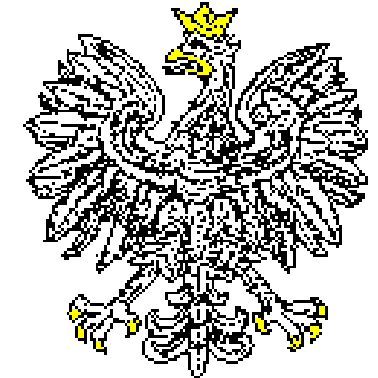 JEDNOSTKA WOJSKOWANR 2063Nr: JW2063.SZPubl.2611.26.09.2021Data..........................................................02-097 W a r s z a w a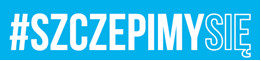 Warszawa, dnia ………….2021 r.Numer ofertyNazwa (firma), adres wykonawcy,
 NIP i REGON Cena (zł)1.Przedsiębiorstwo Handlowo Usługowe „PROBUD” s. c. 96-500 Sochaczew, Władysławów 11ANIP: 837 14 14 119, REGON: 750 094 150408 688,63 zł2.Przedsiębiorstwo Produkcyjno Handlowo Usługowe ADBUD Adam Sojka28-142 Tuczępy; Niziny 62NIP: 6551826420, REGON: 292487808433 176,10 zł 3.FRB REMAX Ryszard Walczykowski03-734 Warszawa, ul. Targowa 68 m 7NIP: 524-101-99-20, REGON: 011135355341 940,00 zł 